В снегу стояла ёлочкаЗелёненькая чёлочка,Смолистая,Здоровая,Полутораметровая.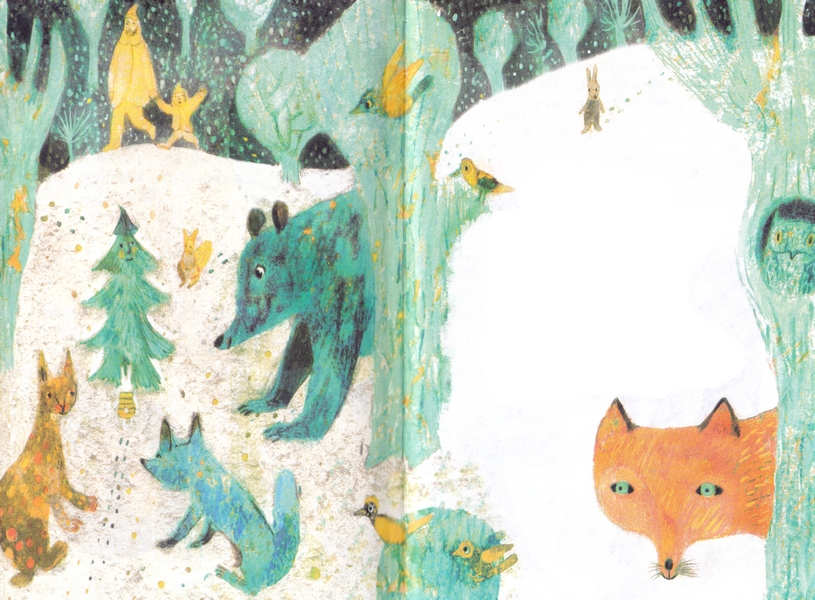 Произошло событиеВ один из зимних дней:Лесник решил срубить еёТак показалось ей.Она была замечена,Была окружена...И только поздно вечеромПришла в себя она.Какое чувство странное!Исчез куда-то страх...Фонарики стеклянныеГорят в её ветвях.Сверкают украшенияКакой нарядный вид!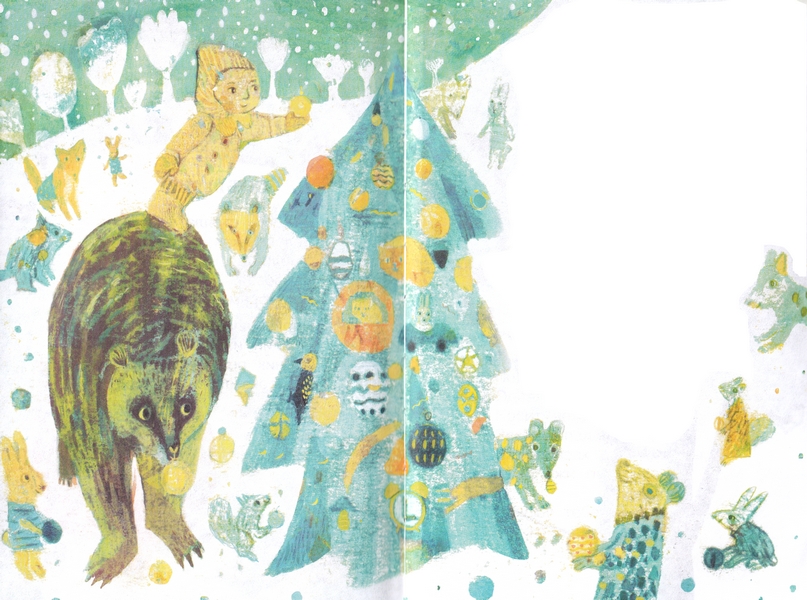 При этом, без сомнения,Она в лесу стоит.Несрубленная! Целая!Красива и крепка!..Кто спас, кто разодел её?Сынишка лесника!Иллюстрации: Е.Шумкова.